SOCIEDAD GADITANA DE HISTORIA NATURAL S.G.H.N.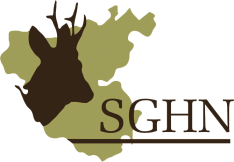 Boletín de Domiciliación BancariaDATOS PERSONALESDATOS DE DOMICILIACION BANCARIACuota anual ordinaria: 25€Cuota anual estudiante: 15 €Sr. Director, ruego carguen en mi cuenta hasta nuevo aviso la cantidad indicada enconcepto del pago de mi cuota anual como socio.EJEMPLAR PARA EL BANCO........................................................................................................................................................................................SOCIEDAD GADITANA DE HISTORIA NATURAL S.G.H.N.Boletín de Domiciliación BancariaDATOS PERSONALESDATOS DE DOMICILIACION BANCARIACuota anual ordinaria: 25€Cuota anual estudiante: 15 €EJEMPLAR PARA LA SOCIEDADEnviar a S.G.H.N. c/Taxdirt s/n (Zoológico de Jerez) – 11404 Jerez de la Frontera (Cádiz)Nombre:Apellidos:Dirección:DNI:Población:Provincia:C.P.Tel.Fecha Nacimiento:Email:Titular:Código Banco:Código Sucursal:D.C.Nº cuenta:Nombre:Apellidos:Dirección:DNI:Población:Provincia:C.P.Tel.Fecha Nacimiento:Email:Titular:Código Banco:Código Sucursal:D.C.Nº cuenta: